MODELO DE MATRIZ DE AVALIAÇÃO DE RISCOS		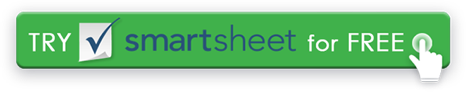 R I S K R A T I N G K E YBAIXOMÉDIOMÉDIOALTAALTAALTAEXTREMAEXTREMAEXTREMAR I S K R A T I N G K E Y0ACEITÁVEL1ALARP (tão baixo quanto inacessível)1ALARP (tão baixo quanto inacessível)2GERALMENTE INACEITÁVEL2GERALMENTE INACEITÁVEL2GERALMENTE INACEITÁVEL3INTOLERÁVEL3INTOLERÁVEL3INTOLERÁVELR I S K R A T I N G K E YOK PARA PROSSEGUIRFAÇA ESFORÇOS DE MITIGAÇÃOFAÇA ESFORÇOS DE MITIGAÇÃOBUSQUE SUPORTEBUSQUE SUPORTEBUSQUE SUPORTELOCALIZÁ-LO 
EM ESPERALOCALIZÁ-LO 
EM ESPERALOCALIZÁ-LO 
EM ESPERAS E V E R I T YS E V E R I T YS E V E R I T YS E V E R I T YS E V E R I T YS E V E R I T YS E V E R I T YS E V E R I T YS E V E R I T YACEITÁVELACEITÁVELTOLERÁVELTOLERÁVELINDESEJÁVEISINDESEJÁVEISINDESEJÁVEISINTOLERÁVELINTOLERÁVELPOUCO OU NENHUM EFEITO SOBRE O EVENTOPOUCO OU NENHUM EFEITO SOBRE O EVENTOOS EFEITOS SÃO SENTIDOS, MAS NÃO SÃO ESSENCIAIS PARA O RESULTADOOS EFEITOS SÃO SENTIDOS, MAS NÃO SÃO ESSENCIAIS PARA O RESULTADOIMPACTO SÉRIO NO CURSO DA AÇÃO AND RESULTADOIMPACTO SÉRIO NO CURSO DA AÇÃO AND RESULTADOIMPACTO SÉRIO NO CURSO DA AÇÃO AND RESULTADOPODE RESULTAR EM DESASTREPODE RESULTAR EM DESASTREL I K E L I H O O DL I K E L I H O O DIMPROVÁVELIMPROVÁVELBAIXOBAIXOMÉDIOMÉDIOMÉDIOMÉDIOMÉDIOMÉDIOALTAALTAÉ IMPROVÁVEL QUE O RISCO OCORRAÉ IMPROVÁVEL QUE O RISCO OCORRA– 1 –– 1 –– 4 –– 4 –– 4 –– 6 –– 6 –– 6 –– 10 –– 10 –POSSÍVELPOSSÍVELBAIXOBAIXOMÉDIOMÉDIOMÉDIOALTAALTAALTAEXTREMAEXTREMAO RISCO PROVAVELMENTE OCORRERÁO RISCO PROVAVELMENTE OCORRERÁ– 2 –– 2 –– 5 –– 5 –– 5 –– 8 –– 8 –– 8 –– 11 –– 11 –PROVÁVELPROVÁVELMÉDIOMÉDIOALTAALTAALTAALTAALTAALTAEXTREMAEXTREMAO RISCO OCORRERÁO RISCO OCORRERÁ– 3 –– 3 –– 7 –– 7 –– 7 –– 9 –– 9 –– 9 –– 12 –– 12 –
DISCLAIMERTodos os artigos, modelos ou informações fornecidos pelo Smartsheet no site são apenas para referência. Embora nos esforcemos para manter as informações atualizadas e corretas, não fazemos representações ou garantias de qualquer tipo, expressas ou implícitos, sobre a completude, precisão, confiabilidade, adequação ou disponibilidade em relação ao site ou às informações, artigos, modelos ou gráficos relacionados contidos no site. Qualquer dependência que você deposita em tais informações está, portanto, estritamente em seu próprio risco.